EDUCATIONB.Sc., 		Madras University				– OutStanding Division.		M.Sc., 		Madras University 				– First Class			M.Phil., 	Manonmaniam Sundaranar University	– First Class.		         M.Tech., 	(Information Technolog) 			– First Class. 	         Ph.D.,	    	(Computer Science )Independent Studies/ Online Courses / Coursera Verified Certificates*	152Refresher Courses / Faculty Development programmes.				35RESEARCH EXPERIENCEGuided more than 62 Research Scholars.*PUBLICATIONSNo. of International publications: 25*No. of Books Published : 7WORK EXPERIENCERetired Associate Professor and Head,				           	       Sep 1984 – May 2020PG & Research Dept. of Computer Science,							35 ½ Years …Served as Chairman/Chief Examiner in various universities.Member of Board of Studies in Universities/Autonomous Colleges.Question Paper Setter for Universities/Autonomous Colleges.Member of Board of Inspection for granting affiliation.Primary author of Book “Computer Organization and Assembly Language Programming” – Gullybaba Publishers – New Delhi.Chaired sessions in National/International Conferences.TNPSC / IGNOU / Ph.D., ExaminerUploaded more than 50 lecture videos in YouTube.TECHNICAL STRENGTHSPrimary Programming Languages 		MATLAB, Python, C++, C, C#, .Net, Java, R, Perl etc.Web Design: 					PHP, HTML, CSS, Javascript, WordPress, etc.Data Bases: 	MSSQL, Oracle, etc. Revision control/source code management 	GitOperating Systems:				Windows Server 2008/Linux/Unix, UbuntuOthers 	SharePoint Administration, 8085/8086 ALP,Network Administration. Packet Tracer  PERSONAL DETAILSDate of Birth &Age                                      15/03/1962 , 58½  Years.Nationality:                                                   Indian.Religion                                                        Islam* Certificates / Details available at www.hfaheemahmed.weebly.com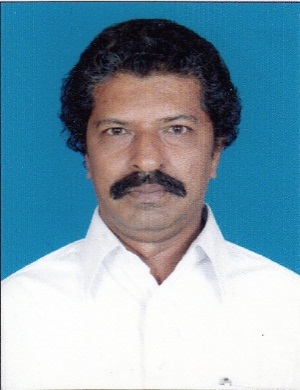 Dr. H. FAHEEM AHMEDhttp://www.hfaheemahmed.weebly.comhttp://www.youtube.com/hfaheemahmedHafiz Manzil, 35/16, Neeli Field Mosque Street, AMBUR-635 802, Vellore District, Tamil Nadu, India hfaheemahmed@rediffmail.com hfaheemahmed@gmail.com+91 94421 44378  